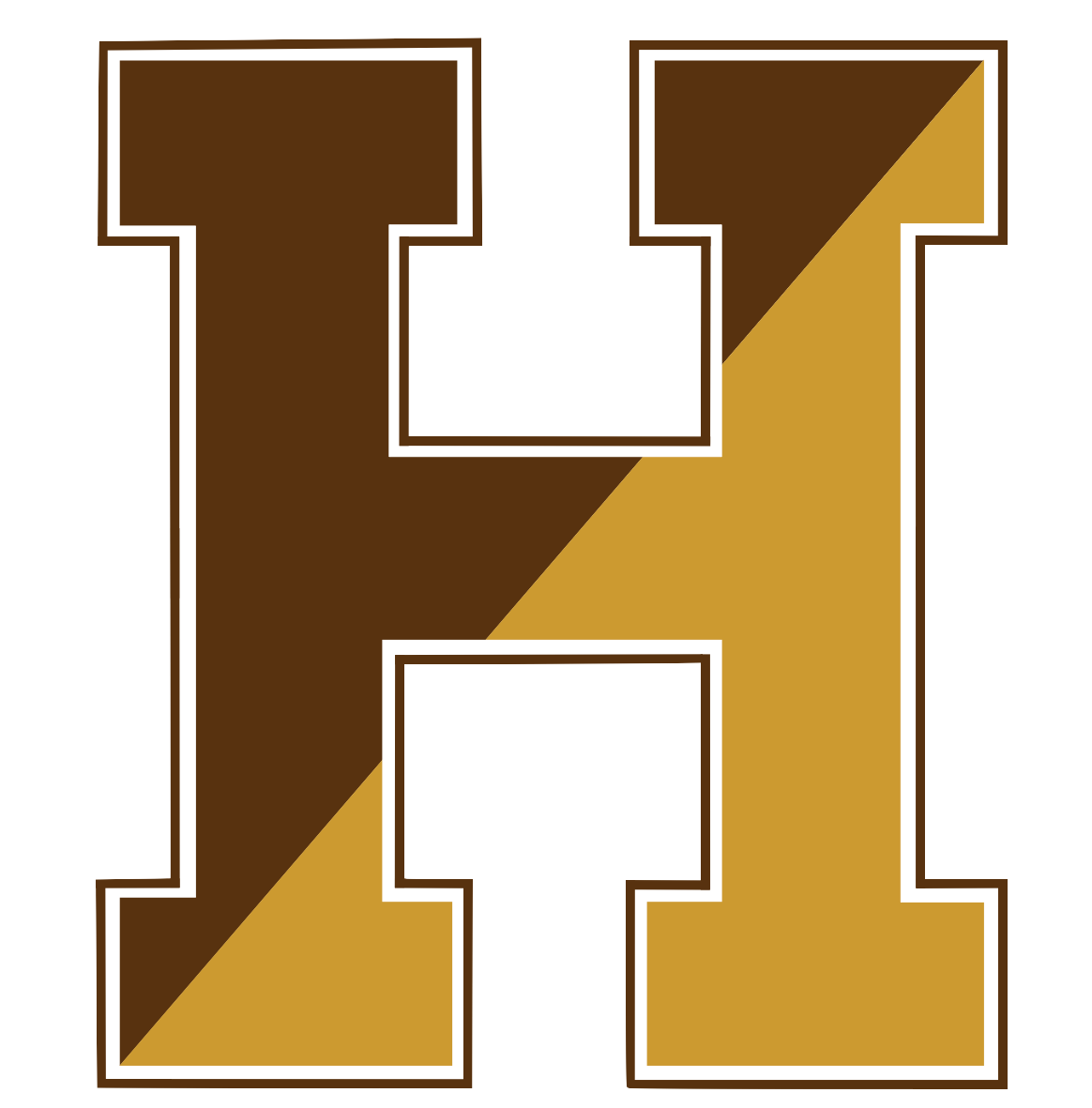 AnnouncementsGood morning. It is Friday, December 3, 2021Please pause for a brief moment of silence…Please rise for the Pledge of Allegiance…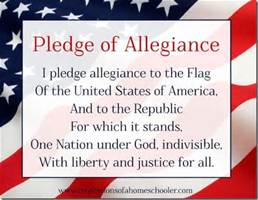 Coffee House will take place Wednesday, Dec 8th 7-9pm in the Library. Sign up sheet is outside Mr. Jordan’s room which is M19. You can also sign up online in your google classroom.Yoga club for students will be held today from 2:25 - 3:25. If you would like to join please email or visit Miss Slater in the yoga studio. Photo Club will be meeting today from 2:10 to 3:10 pm, in room A1 with Mr. Morse. New members are welcome, and you don't even have to own a camera. This week we will be experimenting with product photography and studio portraiture. Even if you're not a photographer but you'd like a free studio headshot, come down to room A1 after school.The Key Club  in collaboration with Student Government Health Care will be holding a food drive for the Veterans Outreach  all non-perishable food can be brought to a box outside room F19 until December 22.